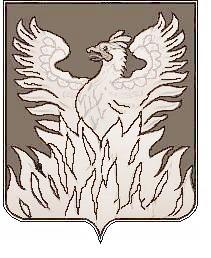 Администрациягородского поселения ВоскресенскВоскресенского муниципального районаМосковской областиП О С Т А Н О В Л Е Н И Еот _17.04.2019 № 67О внесении изменений в муниципальную программугородского поселения Воскресенск«Формирование современной городской среды
на 2018 - 2022 годы»В соответствии с Бюджетным кодексом Российской Федерации, Федеральным законом от 06.10.2003 №131-ФЗ «Об общих принципах организации местного самоуправления в Российской Федерации», в соответствии с решением Совета депутатов  муниципального образования «Городское поселение Воскресенск» Воскресенского муниципального района Московской области от 22.03.2019 № 553/82 «О внесении изменений в решение Совета депутатов городского поселения Воскресенск «О бюджете городского поселения Воскресенск Воскресенского муниципального района Московской области на 2019 год»,  ПОСТАНОВЛЯЮ:1. Внести в муниципальную программу городского поселения Воскресенск «Формирование современной городской среды на 2018 - 2022 годы» (далее – Программа), утвержденную постановлением администрации городского поселения Воскресенск Воскресенского муниципального района Московской области от 14.11.2017 № 226 (с изменениями, внесенными постановлениями администрации городского поселения Воскресенск от 24.01.2018 № 08; 08.02.2018 № 19; 15.03.2018 № 39; 23.04.2018 № 70; 17.05.2018 № 82; 22.06.2018 № 111; 06.07.2018 №123, от 09.08.2018 № 148; от 18.09.2018 № 160, от 12.10.2018 № 174, от 12.11.2018 № 187, от 22.01.2019 № 08; от 27.02.2019 № 38) следующие изменения:1.1.  В паспорте Программы:1.1.1 позицию «Источники финансирования муниципальной программы» изложить в следующей редакции: «               »1.2. В приложении № 1 к Программе «Подпрограмма 1 «Комфортная городская среда в городском поселении Воскресенск»: 1.2.1.  В паспорте подпрограммы «Комфортная городская среда в городском поселении Воскресенск» позицию «Источники финансирования муниципальной программы» изложить в следующей редакции:«               »1.2.2. Приложение № 1 к подпрограмме 1 «Комфортная городская среда в городском поселении Воскресенск» «Перечень мероприятий подпрограммы «Комфортная городская среда в городском поселении Воскресенск» изложить в новой редакции согласно приложению № 1 к настоящему постановлению.1.2.3. Приложение № 3 к подпрограмме 1 «Комфортная городская среда в городском поселении Воскресенск» «Адресный перечень дворовых территорий, планируемых отремонтировать в 2018-2022годы» изложить в новой редакции согласно приложению № 2 к настоящему постановлению.2. Заместителю начальника управления по социальной политике - начальнику организационного отдела администрации городского поселения Воскресенск Москалевой Е.Е. опубликовать настоящее постановление в Воскресенской районной газете «Наше слово», за исключением приложений № 1, № 2, № 3 и опубликовать (разместить) полный текст настоящего постановления на Официальном сайте Городского поселения Воскресенск (www.vosgoradmin.ru).3. Постановление вступает в силу с момента его официального опубликования в Воскресенской районной газете «Наше слово».      4. Контроль за исполнением настоящего постановления оставляю за собой.И.о.  руководителя администрации городского поселения Воскресенск               Р.Г. ДроздеенкоПриложение №1 к постановлению от_17.04.2019 №_67___Перечень мероприятийподпрограммы «Комфортная городская среда в городском поселении Воскресенск»Приложение №2к постановлению от17.04.2019 №67Адресный переченьдворовых территорий, планируемых отремонтировать в 2018-2022годыИсточники финансирования муниципальной программы Расходы (тыс. рублей)Расходы (тыс. рублей)Расходы (тыс. рублей)Расходы (тыс. рублей)Расходы (тыс. рублей)Расходы (тыс. рублей)в том числе по годам:       Всего2018 год2019 год2020 год2021 год2022 годОбщий объём средств, направляемых на       реализацию    мероприятий1 433 167,87500 170,34448 447,53155 650,00162 100,00166 800,00Средства бюджета городского  поселения     Воскресенск1 298 944,85380 674,76433 720,09155 650,00162 100,00166 800,00в том числе межбюджетные трансферты бюджетам  муниц. районов из бюджетов поселений на осуществление части полномочий по решению вопросов местного значения165 760,67 72 485,6193 275,060,000,000,00Средства бюджета Московской области                  121 206,76110 285,1310 921,630,000,000,00в том числе межбюджетные трансферты бюджетам  муниц. районов из бюджетов поселений на осуществление части полномочий по решению вопросов местного значения42 525,5138 862,583 662,930,000,000,00Средства федерального бюджета     13 016,269 210,453 805,810,000,000,00в том числе межбюджетные трансферты бюджетам  муниц. районов из бюджетов поселений на осуществление части полномочий по решению вопросов местного значения13 016,269 210,453 805,810,000,000,00Внебюджетные  источники     0,000,000,000,000,000,00Источники финансирования муниципальной программы Расходы (тыс. рублей)Расходы (тыс. рублей)Расходы (тыс. рублей)Расходы (тыс. рублей)Расходы (тыс. рублей)Расходы (тыс. рублей)в том числе по годам:       Всего2018 год2019 год2020 год2021 год2022 годОбщий объём средств, направляемых на       реализацию    мероприятий874 221,33334 823,44333 347,8965 750,0069 000,0071 300,00Средства бюджета городского  поселения     Воскресенск821 867,54289 517,45326 300,0965 750,0069 000,0071 300,00в том числе межбюджетные трансферты бюджетам мун. районов из бюджетов поселений на осуществление части полномочий по решению вопросов местного значения 155 210,070 032,3585 177,640,000,000,00Средства бюджета Московской области                  39 337,5336 095,543 241,990,000,000,00в том числе межбюджетные трансферты бюджетам мун. районов из бюджетов поселений на осуществление части полномочий по решению вопросов местного значения36 991,9333 749,943 241,990,000,000,00Средства федерального бюджета 13 016,269 210,453 805,810,000,000,00в том числе межбюджетные трансферты бюджетам  муниц. районов из бюджетов поселений на осуществление части полномочий по решению вопросов местного значения13 016,269 210,453 805,810,000,000,00Внебюджетные  источники     0,000,000,000,000,000,00Мероприятия реализации программы (подпрограммы)Источники финансированияВсего (тыс. руб.)Объем финансирования по годам (тыс. руб.)Объем финансирования по годам (тыс. руб.)Объем финансирования по годам (тыс. руб.)Объем финансирования по годам (тыс. руб.)Объем финансирования по годам (тыс. руб.)Ответственный за выполнение мероприятия программыМероприятия реализации программы (подпрограммы)Источники финансированияВсего (тыс. руб.)2018 г.2019 г.2020 г.2021 г.2022 г.Ответственный за выполнение мероприятия программы12467891011121. Основное мероприятие 1.  Благоустройство общественных территорий  городского поселения ВоскресенскИтого660 899,80238 416,15267 483,6549 500,052 000,053 500,01. Основное мероприятие 1.  Благоустройство общественных территорий  городского поселения ВоскресенскСредства бюджета городского поселения Воскресенск660 854,20238 370,55267 483,6549 500,052 000,053 500,01. Основное мероприятие 1.  Благоустройство общественных территорий  городского поселения Воскресенскв том числе межбюд жетные трансферты бюджетам мун. районов из бюджетов поселений на осуществление части полномочий по решению вопросов местного значения79 271,5535 258,3544 013,200,00,00,01. Основное мероприятие 1.  Благоустройство общественных территорий  городского поселения ВоскресенскСредства бюджета Московской области45,6045,600,000,00,00,01. Основное мероприятие 1.  Благоустройство общественных территорий  городского поселения ВоскресенскСредства федерального бюджета0,000,000,000,000,000,001. Основное мероприятие 1.  Благоустройство общественных территорий  городского поселения ВоскресенскВнебюджетные источники0,000,000,000,000,000,001.1Содержание и озеленение объектов благоустройстваИтого210 271,5535 258,3544 013,2042 000,0044 000,0045 000,00МКУ «Благоустройство и озеленение»1.1Содержание и озеленение объектов благоустройстваСредства бюджета городского поселения Воскресенск210 271,5535 258,3544 013,2042 000,0044 000,0045 000,00МКУ «Благоустройство и озеленение»1.1Содержание и озеленение объектов благоустройствав том числе межбюд жетные трансферты бюджетам мун. районов из бюджетов поселений на осуществление части полномочий по решению вопросов местного значения79 271,5535 258,3544 013,200,000,000,00МКУ «Благоустройство и озеленение»1.1Содержание и озеленение объектов благоустройстваСредства бюджета Московской области0,000,000,000,000,000,00МКУ «Благоустройство и озеленение»1.1Содержание и озеленение объектов благоустройстваСредства федерального бюджета0,000,000,000,000,000,00МКУ «Благоустройство и озеленение»1.1Содержание и озеленение объектов благоустройстваВнебюджетные источники0,000,000,000,000,000,00МКУ «Благоустройство и озеленение»1.2Обустройство территории для отдыха жителей Итого22 300,001 200,003 100,005 500,006 000,006 500,00Отдел развития городской инфраструктуры1.2Обустройство территории для отдыха жителей Средства бюджета городского поселения Воскресенск22 300,001 200,003 100,005 500,006 000,006 500,00Отдел развития городской инфраструктуры1.2Обустройство территории для отдыха жителей Средства бюджета Московской области0,000,000,000,000,000,00Отдел развития городской инфраструктуры1.2Обустройство территории для отдыха жителей Средства федерального бюджета0,000,000,000,000,000,00Отдел развития городской инфраструктуры1.2Обустройство территории для отдыха жителей Внебюджетные источники0,000,000,000,000,000,00Отдел развития городской инфраструктуры1.3Благоустройство пешеходной зоны между ул.Новлянская и р.МоскваИтого417 500,00200 000,00217 500,000,000,000,00Отдел развития городской инфраструктуры1.3Благоустройство пешеходной зоны между ул.Новлянская и р.МоскваСредства бюджета городского поселения Воскресенск417 500,00200 000,00217 500,000,000,000,00Отдел развития городской инфраструктуры1.3Благоустройство пешеходной зоны между ул.Новлянская и р.МоскваСредства бюджета Московской области0,000,000,000,000,000,001.3Благоустройство пешеходной зоны между ул.Новлянская и р.МоскваСредства федерального бюджета0,000,000,000,000,000,001.3Благоустройство пешеходной зоны между ул.Новлянская и р.МоскваВнебюджетные источники0,000,000,000,000,000,001.4Разработка проекта по благоустройствуИтого8 900,01 900,001 000,02 000,002 000,002 000,00Отдел развития городской инфраструктуры1.4Разработка проекта по благоустройствуСредства бюджета городского поселения Воскресенск8 900,01 900,001 000,02 000,002 000,002 000,00Отдел развития городской инфраструктуры1.4Разработка проекта по благоустройствуСредства бюджета Московской области0,000,000,000,000,000,00Отдел развития городской инфраструктуры1.4Разработка проекта по благоустройствуСредства федерального бюджета0,000,000,000,000,000,00Отдел развития городской инфраструктуры1.4Разработка проекта по благоустройствуВнебюджетные источники0,000,000,000,000,000,00Отдел развития городской инфраструктуры1.5Комплексное благоустройство территории городского поселенияИтого1 928,2557,801 870,450,000,000,00Отдел развития городской инфраструктуры1.5Комплексное благоустройство территории городского поселенияСредства бюджета городского поселения Воскресенск1 882,6512,201 870,450,000,000,00Отдел развития городской инфраструктуры1.5Комплексное благоустройство территории городского поселенияСредства бюджета Московской области45,6045,600,000,000,000,0Отдел развития городской инфраструктуры1.5Комплексное благоустройство территории городского поселенияВнебюджетные источники0,000,000,000,000,000,00Отдел развития городской инфраструктуры1.6Благоустройство второй части парка Москворецкий по ул. Киселева и ул.ДзержинскогоИтого0,000,000,000,000,000,001.6Благоустройство второй части парка Москворецкий по ул. Киселева и ул.ДзержинскогоСредства бюджета городского поселения Воскресенск0,000,000,000,000,000,00МУ «Ценр  культуры и досуга «Москворецкий»1.6Благоустройство второй части парка Москворецкий по ул. Киселева и ул.ДзержинскогоСредства бюджета Московской области0,000,000,000,000,000,001.6Благоустройство второй части парка Москворецкий по ул. Киселева и ул.ДзержинскогоВнебюджетные источники0,000,000,000,000,000,002Основное мероприятие 2. Благоустройство дворовых территорийИтого213 321,5396 407,2965 864,2416 250,017 000,017 800,02Основное мероприятие 2. Благоустройство дворовых территорийСредства бюджета городского поселения Воскресенск161 013,3451 146,9058 816,4416 250,017 000,017 800,02Основное мероприятие 2. Благоустройство дворовых территорийв том числе межбюд жетные трансферты бюджетам мун. районов из бюджетов поселений на осуществление части полномочий по решению вопросов местного значения75 938,4434 774,0041 164,440,000,000,002Основное мероприятие 2. Благоустройство дворовых территорийСредства бюджета Московской области39 291,9336 049,943 241,990,00,00,02Основное мероприятие 2. Благоустройство дворовых территорийв том числе межбюд жетные трансферты бюджетам мун. районов из бюджетов поселений на осуществление части полномочий по решению вопросов местного значения36 991,9333 749,943 241,990,000,000,002Основное мероприятие 2. Благоустройство дворовых территорийСредства федерального бюджета13 016,269 210,453 805,810,000,000,002Основное мероприятие 2. Благоустройство дворовых территорийв том числе межбюд жетные трансферты бюджетам мун. районов из бюджетов поселений на осуществление части полномочий по решению вопросов местного значения13 016,269 210,453 805,810,000,000,002Основное мероприятие 2. Благоустройство дворовых территорийВнебюджетные источники0,000,000,000,000,000,002.1Капитальный ремонт и ремонт дворовых территорий многоквартирных домов, проездов к дворовым территориям многоквартирных домов городского поселения ВоскресенскИтого101 726,3943 938,3932 288,008 000,008 500,009 000,00Отдел городского хозяйства ВМР2.1Капитальный ремонт и ремонт дворовых территорий многоквартирных домов, проездов к дворовым территориям многоквартирных домов городского поселения ВоскресенскСредства бюджета городского поселения Воскресенск84 670,0026 882,0032 288,008 000,008 500,009 000,00Отдел городского хозяйства ВМР2.1Капитальный ремонт и ремонт дворовых территорий многоквартирных домов, проездов к дворовым территориям многоквартирных домов городского поселения Воскресенскв том числе межбюд жетные трансферты бюджетам мун. районов из бюджетов поселений на осуществление части полномочий по решению вопросов местного значения59 170,0026 882,0032 288,000,000,000,00Отдел городского хозяйства ВМР2.1Капитальный ремонт и ремонт дворовых территорий многоквартирных домов, проездов к дворовым территориям многоквартирных домов городского поселения ВоскресенскСредства бюджета Московской области7 845,947 845,940,000,000,000,00Отдел городского хозяйства ВМР2.1Капитальный ремонт и ремонт дворовых территорий многоквартирных домов, проездов к дворовым территориям многоквартирных домов городского поселения Воскресенскв том числе межбюд жетные трансферты бюджетам мун. районов из бюджетов поселений на осущест вление части полномо чий по решению вопро сов местного значения7 845,947 845,940,000,000,000,00Отдел городского хозяйства ВМР2.1Капитальный ремонт и ремонт дворовых территорий многоквартирных домов, проездов к дворовым территориям многоквартирных домов городского поселения ВоскресенскСредства федерального бюджета9 210,459 210,450,000,000,000,00Отдел городского хозяйства ВМР2.1Капитальный ремонт и ремонт дворовых территорий многоквартирных домов, проездов к дворовым территориям многоквартирных домов городского поселения Воскресенскв том числе межбюд жетные трансферты бюджетам мун. районов из бюджетов поселений на осуществление части полномочий по решению вопросов местного значения9 210,459 210,450,000,000,000,00Отдел городского хозяйства ВМР2.1Капитальный ремонт и ремонт дворовых территорий многоквартирных домов, проездов к дворовым территориям многоквартирных домов городского поселения ВоскресенскВнебюджетные источники0,000,000,000,000,000,00Отдел городского хозяйства ВМР2.2Обустройство детских игровых и спортивных площадок, устройство основанийИтого53 720,9014 920,9015 400,07 600,007 800,008 000,00Отдел развития городской инфраструктуры2.2Обустройство детских игровых и спортивных площадок, устройство основанийСредства бюджета городского поселения Воскресенск53 720,9014 920,9015 400,07 600,007 800,008 000,00Отдел развития городской инфраструктуры2.2Обустройство детских игровых и спортивных площадок, устройство основанийСредства бюджета Московской области0,000,000,000,000,000,00Отдел развития городской инфраструктуры2.2Обустройство детских игровых и спортивных площадок, устройство основанийСредства федерального бюджета0,000,000,000,000,000,00Отдел развития городской инфраструктуры2.2Обустройство детских игровых и спортивных площадок, устройство основанийВнебюджетные источники0,000,000,000,000,000,00Отдел развития городской инфраструктуры2.3Итого3 500,000,003 500,000,000,000,002.3Содержание детских игровых площадокСредства бюджета городского поселения Воскресенск3 500,000,003 500,000,000,000,002.3в том числе межбюджетные трансферты бюджетам мун.районов из бюджетов поселений на осуществление полномочий по решению вопросов местного значения3 500,000,003 500,000,000,000,002.3Средства бюджета Московской области0,000,000,000,000,000,002.3Средства федерального бюджета0,000,000,000,000,000,002.3Внебюджетные источники0,000,000,000,000,000,002.4Дополнительные мероприятия по развитию жилищно-коммунального хозяйства и социально-культурной сферы                                 Итого2 300,002 300,000,000,000,000,00Отдел развития городской инфраструктуры2.4Дополнительные мероприятия по развитию жилищно-коммунального хозяйства и социально-культурной сферы                                 Средства бюджета городского поселения Воскресенск0,000,000,000,000,000,00Отдел развития городской инфраструктуры2.4Дополнительные мероприятия по развитию жилищно-коммунального хозяйства и социально-культурной сферы                                 Средства бюджета Московской области2 300,002 300,000,000,000,000,00Отдел развития городской инфраструктуры2.4Дополнительные мероприятия по развитию жилищно-коммунального хозяйства и социально-культурной сферы                                 Средства федерального бюджета0,000,000,000,000,000,00Отдел развития городской инфраструктуры2.4Дополнительные мероприятия по развитию жилищно-коммунального хозяйства и социально-культурной сферы                                 Внебюджетные источники0,000,000,000,000,000,00Отдел развития городской инфраструктуры2.5Обустройство контейнерных площадокИтого5 650,01 400,02 100,0650,00700,00800,00Отдел городского хозяйства ВМР2.5Обустройство контейнерных площадокСредства бюджета городского поселения Воскресенск5 650,01 400,002 100,0650,00700,00800,00Отдел городского хозяйства ВМР2.5Обустройство контейнерных площадокСредства бюджета Московской области0,000,000,000,000,000,00Отдел городского хозяйства ВМР2.5Обустройство контейнерных площадокСредства федерального бюджета0,000,000,000,000,000,00Отдел городского хозяйства ВМР2.5Обустройство контейнерных площадокВнебюджетные источники0,000,000,000,000,000,00Отдел городского хозяйства ВМР2.6Приведение контейнерных площадок, расположенных на территории городского поселения Воскресенск в нормативное состоянию в соответствии с действующим законодательствомИтого5 000,05 000,00,000,000,000,00Управление ЖКК ВМР2.6Приведение контейнерных площадок, расположенных на территории городского поселения Воскресенск в нормативное состоянию в соответствии с действующим законодательствомСредства бюджета городского поселения Воскресенск5 000,05 000,00,000,000,000,00Управление ЖКК ВМР2.6Приведение контейнерных площадок, расположенных на территории городского поселения Воскресенск в нормативное состоянию в соответствии с действующим законодательствомв том числе межбюд жетные трансферты бюджетам мун. районов из бюджетов поселений на осуществление части полномочий по решению вопросов местного значения5 000,05 000,00,000,000,000,00Управление ЖКК ВМР2.6Приведение контейнерных площадок, расположенных на территории городского поселения Воскресенск в нормативное состоянию в соответствии с действующим законодательствомСредства бюджета Московской области0,000,000,000,000,000,00Управление ЖКК ВМР2.6Приведение контейнерных площадок, расположенных на территории городского поселения Воскресенск в нормативное состоянию в соответствии с действующим законодательствомСредства федерального бюджета0,000,000,000,000,000,00Управление ЖКК ВМР2.6Приведение контейнерных площадок, расположенных на территории городского поселения Воскресенск в нормативное состоянию в соответствии с действующим законодательствомВнебюджетные источники0,000,000,000,000,000,00Управление ЖКК ВМР2.7Кредиторская задолженность за 2018 год  по приведению контейнерных площадок, расположенных на территории городского поселения Воскресенск в нормативное состояние в соответствии с действующим законодательствомИтого3 377,000,003 377,000,000,000,00Управление ЖКК ВМР2.7Кредиторская задолженность за 2018 год  по приведению контейнерных площадок, расположенных на территории городского поселения Воскресенск в нормативное состояние в соответствии с действующим законодательствомСредства бюджета городского поселения Воскресенск3 377,000,003 377,000,000,000,00Управление ЖКК ВМР2.7Кредиторская задолженность за 2018 год  по приведению контейнерных площадок, расположенных на территории городского поселения Воскресенск в нормативное состояние в соответствии с действующим законодательствомв том числе межбюд жетные трансферты бюджетам мун. районов из бюджетов поселений на осуществление части полномочий по решению вопросов местного значения3 377,000,003 377,000,000,000,00Управление ЖКК ВМР2.7Кредиторская задолженность за 2018 год  по приведению контейнерных площадок, расположенных на территории городского поселения Воскресенск в нормативное состояние в соответствии с действующим законодательствомСредства бюджета Московской области0,000,000,000,000,000,00Управление ЖКК ВМР2.7Кредиторская задолженность за 2018 год  по приведению контейнерных площадок, расположенных на территории городского поселения Воскресенск в нормативное состояние в соответствии с действующим законодательствомСредства федерального бюджета0,000,000,000,000,000,00Управление ЖКК ВМР2.7Кредиторская задолженность за 2018 год  по приведению контейнерных площадок, расположенных на территории городского поселения Воскресенск в нормативное состояние в соответствии с действующим законодательствомВнебюджетные источники0,000,000,000,000,000,00Управление ЖКК ВМР2.8Благоустройство дворовых территорийИтого28 796,0028 796,000,000,000,000,00Отдел развития городской инфраструктуры2.8Благоустройство дворовых территорийСредства бюджета городского поселения Воскресенск2 892,002 892,000,000,000,000,00Отдел развития городской инфраструктуры2.8Благоустройство дворовых территорийв том числе межбюд жетные трансферты бюджетам мун. районов из бюджетов поселений на осуществление части полномочий по решению вопросов местного значения2 892,002 892,000,00,00,00,0Отдел развития городской инфраструктуры2.8Благоустройство дворовых территорийСредства бюджета Московской области25 904,0025 904,000,000,000,000,00Отдел развития городской инфраструктуры2.8Благоустройство дворовых территорийв том числе межбюд жетные трансферты бюджетам мун. районов из бюджетов поселений на осуществление части полномочий по решению вопросов местного значения25 904,0025 904,000,00,00,00,0Отдел развития городской инфраструктуры2.8Благоустройство дворовых территорийСредства федерального бюджета0,000,000,000,000,000,00Отдел развития городской инфраструктуры2.8Благоустройство дворовых территорийВнебюджетные источники0,000,000,000,000,000,00Отдел развития городской инфраструктуры2.9Проведение конкурса "Воскресенский дворик"Итого104,052,052,00,000,000,00Отдел развития городской инфраструктуры2.9Проведение конкурса "Воскресенский дворик"Средства бюджета городского поселения Воскресенск104,052,052,00,000,000,00Отдел развития городской инфраструктуры2.9Проведение конкурса "Воскресенский дворик"Средства бюджета Московской области0,000,000,000,000,000,00Отдел развития городской инфраструктуры2.9Проведение конкурса "Воскресенский дворик"Средства федерального бюджета0,000,000,000,000,000,00Отдел развития городской инфраструктуры2.9Проведение конкурса "Воскресенский дворик"Внебюджетные источники0,000,000,000,000,000,00Отдел развития городской инфраструктуры2.10Разработка схемы (плана) благоустройства дворовых территорийИтого100,00,0100,00,000,000,00Отдел развития городской инфраструктуры2.10Разработка схемы (плана) благоустройства дворовых территорийСредства бюджета городского поселения Воскресенск100,00,0100,00,000,000,00Отдел развития городской инфраструктуры2.10Разработка схемы (плана) благоустройства дворовых территорийСредства бюджета Московской области0,000,000,000,000,000,00Отдел развития городской инфраструктуры2.10Разработка схемы (плана) благоустройства дворовых территорийСредства федерального бюджета0,000,000,000,000,000,00Отдел развития городской инфраструктуры2.10Разработка схемы (плана) благоустройства дворовых территорийВнебюджетные источники0,000,000,000,000,000,00Отдел развития городской инфраструктуры2.11Реализация программ формирования современной городской среды в части ремонта дворовых территорийИтого9 047,240,009 047,240,000,000,00Отдел развития городской инфраструктуры2.11Реализация программ формирования современной городской среды в части ремонта дворовых территорийСредства бюджета городского поселения Воскресенск1 999,440,001 999,440,000,000,00Отдел развития городской инфраструктуры2.11Реализация программ формирования современной городской среды в части ремонта дворовых территорийв том числе межбюджетные трансферты бюджетам мун.районов из бюджетов поселений на осуществление полномочий по решению вопросов местного значения1 999,440,001 999,440,000,000,00Отдел развития городской инфраструктуры2.11Реализация программ формирования современной городской среды в части ремонта дворовых территорийСредства бюджета Московской области3 241,990,003 241,990,000,000,00Отдел развития городской инфраструктуры2.11Реализация программ формирования современной городской среды в части ремонта дворовых территорийв том числе межбюджетные трансферты бюджетам мун.районов из бюджетов поселений на осуществление полномочий по решению вопросов местного значения3 241,990,003 241,990,000,000,00Отдел развития городской инфраструктуры2.11Реализация программ формирования современной городской среды в части ремонта дворовых территорийСредства бюджета РФ3 805,810,003 805,810,000,000,00Отдел развития городской инфраструктуры2.11Реализация программ формирования современной городской среды в части ремонта дворовых территорийв том числе межбюджетные трансферты бюджетам мун.районов из бюджетов поселений на осуществление полномочий по решению вопросов местного значения3 805,810,003 805,810,000,000,00Отдел развития городской инфраструктуры2.11Внебюджетные источники0,000,000,000,000,000,00Всего по подпрограммеИтого874 221,33334 823,44333 347,8965 750,069 000,071 300,0Всего по подпрограммеСредства бюджета городского поселения Воскресенск821 867,54289 517,45326 300,0965 750,069 000,071 300,0Всего по подпрограммев том числе межбюд жетные трансферты бюджетам мун. районов из бюджетов поселений на осуществление части полномочий по решению вопросов местного значения155 209,9970 032,3585 177,640,00,00,0Всего по подпрограммеСредства бюджета Московской области39 337,5336 095,543 241,990,00,00,0Всего по подпрограммев том числе межбюд жетные трансферты бюджетам мун. районов из бюджетов поселений на осуществление части полномочий по решению вопросов местного значения36 991,9333 749,943 241,990,00,00,0Всего по подпрограммеСредства федерального бюджета13 016,269 210,453 805,810,00,00,0Всего по подпрограммев том числе межбюд жетные трансферты бюджетам мун. районов из бюджетов поселений на осуществление части полномочий по решению вопросов местного значения13 016,269 210,453 805,810,000,000,00Всего по подпрограммеВнебюджетные источники0,000,000,000,000,000,00№   п/пАдрес дворовой территорииВид работСроки выполненияПлощадь, кв.м1г.Воскресенск, ул.Ломоносова,д.115Комплексное благоустройство20184902г.Воскресенск, ул.Маркина д.28,28 а, ул.Комсомольская д.1а,3аКомплексное благоустройство20181 7503г.Воскресенск, ул.Комсомольская д. 1,3,5,7Комплексное благоустройство20182 9164г.Воскресенск, ул.Беркино,д. 4,6,7,8Комплексное благоустройство20182 4205г.Воскресенск, ул.Андреса, д.13,15,9Комплексное благоустройство20181 2596г.Воскресенск, ул.Комсомольская, д.6,8,10Комплексное благоустройство20181 2607г.Воскресенск, ул.Новлянская д.10,12,12а,16/2Комплексное благоустройство20184 1868г.Воскресенск, ул.Быковского д.58,60,62,64Комплексное благоустройство20184 7129г.Воскресенск, ул.Зелинского, д.10аКомплексное благоустройство201820010г.Воскресенск, ул.Победы д.16,18Комплексное благоустройство2018135111г.Воскресенск, ул. Пионерская д.7, 9,11,  ул. Октябрьская 8,6,4,2Комплексное благоустройство20182 80712г.Воскресенск, ул. Лермонтова д.4/2,2; ул. Менделеева 1,3,7,7а; ул. Докторова 6,4Комплексное благоустройство20187 70713г.Воскресенск, ул. Ленинская д.18,16,14,12,8;  ул. Коломенская д. 5,3,1Комплексное благоустройство20182 40014г.Воскресенск, ул.Зелинского д.1/8, 1а,3а,3бКомплексное благоустройство20183 45015г.Воскресенск, ул.Советская, д.3аКомплексное благоустройство201878016г.Воскресенск, ул.Центральная д.14,18,20Комплексное благоустройство20182 47617г.Воскресенск,ул.Дзержинского,д.20ремонт201840018г.Воскресенск, проезд к детскому саду № 10 ул. Московскаяремонт201860019г.Воскресенск,ул. 8 Марта, д.2ремонт201818020г.Воскресенск,ул.Западная д.11,12;  ул.Кагана д.23,27/10ремонт20183 473,521г.Воскресенск, ул.Карла Маркса д.18, 20ремонт20182 22022г.Воскресенск, ул.Рабочая д.106ремонт201830023г.Воскресенск, ул.Мичурина д.25ремонт201810024г.Воскресенск, ул. Мичурина д.5аремонт201824025г.Воскресенск, пер.Юбилейный д.10,12ремонт20181 35526г.Воскресенск, ул. Кагана д.10,12;  ул. Зелинского д.5,5а,5б, 5времонт20184 78227г.Воскресенск, ул. Светлая д.5 ремонт201815528г.Воскресенск, ул.Монтажная д.10ремонт201815029г.Воскресенск, ул. Московская д.21ремонт20188030г.Воскресенск, ул.Спартака, д.20аремонт201815031г.Воскресенск, ул.Победы, д.21 (восстановление бордюра)ремонт20181032г.Воскресенск, ул.Зелинского, д.18ремонт201810033г.Воскресенск, ул.Быковского, д.32,44ремонт201810034г.Воскресенск, ул. Октябрьская, д.11ямочный ремонт201850035г.Воскресенск, ул.Карла Маркса д.5,1ямочный ремонт201820036г.Воскресенск, ул. Зелинского, д.20,18ямочный ремонт201830037г.Воскресенск, ул.Цесиса д.16,17,18ямочный ремонт201810038г.Воскресенск, ул.Кагана д.10,20ямочный ремонт20187039г.Воскресенск, ул.Победы д.10ямочный ремонт20183040г.Воскресенск, пер.Юбилейный д.10ямочный ремонт201815041г.Воскресенск, ул.Менделеева д.13в, 20ямочный ремонт20186042г.Воскресенск, ул.Новлянская д.6,8,12бямочный ремонт201835043г.Воскресенск, ул.Зелинского д.5а,5ямочный ремонт20187544г.Воскресенск, ул.Энгельса д.12ямочный ремонт20186045г.Воскресенск, ул.Центральная д.36, 26,10,22-30,8,6,4,7; пер.Зеленый д.2,4; ул.Светлая 1,3,5,7ямочный ремонт201830046г.Воскресенск, ул.Лермонтова д.1ямочный ремонт201815047г.Воскресенск, ул. Октябрьская д.19ямочный ремонт201810048г.Воскресенск, ул. Докторова д.16ямочный ремонт201820049г.Воскресенск, ул.Менделеева д.15ямочный ремонт201820050г.Воскресенск, ул.Менделеева д.6ямочный ремонт20185051г.Воскресенск, ул. Куйбышева, д.49                           ( подъем колодцев)ямочный ремонт20182052г.Воскресенск, ул.Ленинская д.18ямочный ремонт201825053г.Воскресенск, ул.Мичурина д.3а,12,17аямочный ремонт201825054г.Воскресенск, проезд к Гимназии №1ямочный ремонт201830055г.Воскресенск, ул.Центральная д.7ямочный ремонт201810056г.Воскресенск, ул.Центральная д.10ямочный ремонт20187057г.Воскресенск, ул.Маркина  д.15ямочный ремонт201825058г.Воскресенск, ул.Победы д.23, 19,17ямочный ремонт20187059г.Воскресенск, ул.Зелинского д.6ямочный ремонт201825060г.Воскресенск, ул.Энгельса д.9, 10 11ямочный ремонт201830061г.Воскресенск, пер.Юбилейный д.7ямочный ремонт20183062г.Воскресенск, ул.Московская д.17ямочный ремонт201810563г.Воскресенск, ул.Рабочая д.121,117ямочный ремонт20182002019 год2019 год2019 год2019 год2019 год1ул.Рабочая 120,128,132,134,130,126,124Комплексное благоустройство2018-20196 1902ул. Кагана, д. 10,12, ул. Зелинского, д.5 в,5б,5а,5Комплексное благоустройство20193803г.Воскресенск, ул. Октябрьская д.16, ул. Пионерская д.17,19Комплексное благоустройство20192227,54г.Воскресенск, ул.Спартака 12,14,16,18Комплексное благоустройство2018-20191 1475г.Воскресенск, ул.Андреса, 26Комплексное благоустройство2018-20191 7986г.Воскресенск, ул. Железнодорожная д.2в,2б,2аКомплексное благоустройство2018-201917407г.Воскресенск, ул.Рабочая 127,125,123Комплексное благоустройство20194100,88д. Чемодурово, ул.Центральная, д.4,5,6,7,9Комплексное благоустройство2018-201931009г.Воскресенск, ул. Энгельса 4,5,6,7Комплексное благоустройство20192945,310г.Воскресенск, ул.Киселева ,6,4,2, Дзержинского, 16,11,5,                      Московская ,12,28,20,18,16,14Комплексное благоустройство2019522,9611г.Воскресенск, ул.Центральная, 10,12,16Комплексное благоустройство20193099,812г.Воскресенск, ул. Карла Маркса д. 14,10,8; ул. Ленинская д.19а,19,17,15,11,9,7Комплексное благоустройство2018-2019217613г.Воскресенск, ул. Октябрьская д.11, ул. Победы д.5Комплексное благоустройство20193228,6114г.Воскресенск, ул. Белинского д. 5б,1а,3,1,3а,5,7Комплексное благоустройство20191720,4615г.Воскресенск, ул. Коломенская д.15,13,11,9,7; ул. Ленинская д.2б,2,4,6Комплексное благоустройство20193363,616г.Воскресенск, ул. Новлянская д. 8,8а,8б,6Комплексное благоустройство2018-2019409517 ул.Светлая, д.1,3 ремонт20191168,518ул.Центральная, д.4-6 до пер.Зеленый д.2,4 ремонт201943819ул.Центральная, д.36 ремонт201917520 ул.Быковского д.80  ремонт201951821ул.Быковского д.40,42  ремонт201910022 ул.Быковского д.50,52 ремонт201970023ул..Андреса д.1/18, ул.Маркина д.20ремонт201971124 ул.Комсомольская д.11   ремонт201953025 ул.Менделеева д.14,16,22,24,26  ремонт2019186026 ул.Цесиса д.20   ремонт201977027ул.Ломоносова д.96    ремонт201915028 ул.Дзержинского д.5 ремонт201956029 ул.Дзержинского д.20    ремонт201923030 ул.Кагана д.23 ремонт2019190031ул.Зелинского д.18, ул.Цесиса д.17 ремонт201974032 ул.Зелинского д.12 ремонт201954833 ул.Московская д.21,в,21, 21б,21а ремонт2019247034 ул.Московская д.17,19 ремонт201933035 ул.Московская д.25 ремонт201940036 пер.1-й Школьный д.1,2 ремонт201943037 ул. Мичурина от д.17до ул. Ленинская (тротуар вдоль забора техникума)ремонт2019300